Батарейка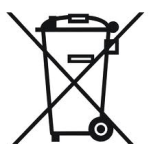 Чи знаєте ви, що означає малюнок з перекресленим смітником, зображений на кожній батарейці? Він попереджає, що батарейку не можна викидати у смітник чи на сміттєзвалище. Чому? Тому що батарейки та інші елементи живлення містять токсичні речовини, які зі смітника потрапляють у ґрунт і воду, а через воду, рослин і тварин  -  в організм людини, викликаючи захворювання та генетичні зміни.Потрапивши в землю, батарейка здатна забруднити 400 літрів води або 20 квадратних метрів ґрунту.В масштабах України з викинутих елементів живлення до атмосфери та ґрунтових вод за рік потрапляє понад 40 кг ртуті, 160 кг кадмію, 400 тонн кольорових металів, 260 тонн марганцевих сполук, 250 тонн натрієвих хлоридів і також інші хімічні сполуки.Для промисловості відпрацьовані батарейки — це сировина з високим рівнем концентрації цінних елементів — кольорових металів та мінералів. Переробка 10 кг лужних батарейок (це 5-літрова пляшка з-під води) дає стільки ж цинку, скільки обробка 96 кг цинкової руди